ПРОЕКТ внесенВременно исполняющим полномочия Главы Тутаевского муниципального районаО.В.Низовой__________________________(подпись) «___» _____________ 2023г.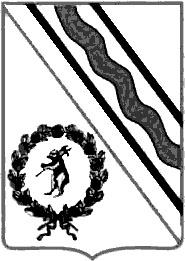 Муниципальный СоветТутаевского муниципального районаРЕШЕНИЕот __________________ №______ -гг. Тутаевпринято на заседанииМуниципального СоветаТутаевского муниципального района_____________________________О внесении изменений в решение Муниципального Совета Тутаевского муниципального района от 22.12.2022   №164-г «О бюджете Тутаевского муниципального района на 2023 год и на плановый период 2024 - 2025 годов» В соответствии с Бюджетным кодексом Российской Федерации, Положением о бюджетном устройстве и бюджетном процессе в Тутаевском муниципальном районе, утвержденным решением Муниципального      Совета ТМР от 28.09.2012 №116-г, Муниципальный Совет Тутаевского муниципального района  решил:Внести в решение Муниципального Совета Тутаевского Муниципального района от 22.12.2022 №164-г «О бюджете Тутаевского муниципального района на 2023 год и на плановый период 2024-2025 годов» следующие изменения:- пункт 1 изложить в следующей редакции:«1. Утвердить основные характеристики бюджета Тутаевского муниципального района на 2023 год согласно приложению 1 к настоящему решению:общий объем доходов бюджета района в сумме 2 503 280 679 рублей, в том числе объем межбюджетных трансфертов, получаемых из других бюджетов бюджетной системы Российской Федерации в сумме 2 239 503 950 рублей; общий объем расходов бюджета района в сумме 2 524 789 056 рублей;дефицит бюджета района в сумме 21 508 377 рублей»;- абзацы первый и второй пункта 4 изложить в следующей редакции:«4. Утвердить общий объем бюджетных ассигнований, направляемых на исполнение публичных нормативных обязательств:на 2023 год - в сумме 219 779 427 рублей;»;- абзацы первый и второй пункта 5 изложить в следующей редакции:«5. Утвердить объем бюджетных ассигнований дорожного фонда Тутаевского муниципального района:на 2023 год - в сумме 189 130 019 рублей;»;- приложения 1,2,4,6,11,13 изложить в редакции приложений 1,2,3,4,5,6 к настоящему решению.2. Опубликовать настоящее решение в Тутаевской массовой муниципальной газете «Берега».3. Контроль за исполнением настоящего решения возложить на постоянную комиссию Муниципального Совета по бюджету, финансам и налоговой политике (Романюк А.И.).4. Настоящее решение вступает в силу со дня его подписания.Председатель Муниципального СоветаТутаевского муниципального района 			М.А. Ванюшкин Временно исполняющий полномочияГлавы Тутаевского муниципального района 					О. В. Низова